KATA PENGANTAR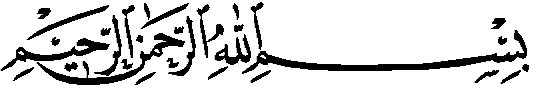 Alhamdulillahirabbilalamin Puji syukur kita panjatkan kehadiran Allah SWT yang terus menerus memberikan Rahmat dan Hidayah-Nya sehingga penulisan skripsi ini dapat selesai tepat waktu. Tak lupa pula Shalawat dan beriringkan Salam saya hadiahkan kepada baginda Rasulullah SAW yang telah membawa manusia dari zaman kebodohan menuju zaman yang penuh dengan ilmu pengetahuan seperti sekarang ini.Adapun judul skiripsi ini adalah, “Pengaruh Model Pembelajaran Picture and Picture Terhadap Motivasi Belajar Siswa Kelas I SD IT Riyadhul Habibi Perbaungan”, sekaligus juga untuk memenuhi salah satu syarat memperoleh gelar sarjana Pendidikan Guru Sekolah Dasar Pada kesempatan ini, penulis ingin mengucapkan terima kasih yang tiada terhingga untuk beberapa pihak yang tidak terlepas memberikan dukungan dan bantuan kepada penulis dalam menyelesaikan laporan akhir, untuk itu penulis ingin menyampaikan ucapan terima kasih yang sebesar-besarnya kepada:Yang teristimewa dan yang paling utama yaitu Allah SWT yang selalu memberikan saya kesehatan dan kemudahan dalam menulis sehingga penulis dapat menyelesaikanya tepat waktu.Kepada keluarga tercinta yaitu orang tua saya  Ibunda Nurhayati yang telah mengasuh, mendidik dengan curahan kasih sayang serta selalu memberikan doa yang tiada henti dan dukungan moril maupun materil kepada penulis dan oom saya yang sudah mendukung dan tidak pernah berhenti dan merasa bosan dalam memberikan motivasi, nasehat, dan bimbingan sehingga penulis dapat menyelesaikan skripsi ini.Bapak Dr.H. Hardi Mulyono Surbakti, SE.selaku Rektor Universitas Muslim Nusantara AL-Washliyah Medan.Bapak Dr. Samsul Bahri, M.Si,  selaku Dekan Fakultas Keguruan dan Ilmu Pendidikan Muslim Nusantara AL-Washliyah MedanIbu Dra. Sukmawarti,M.Pd, selaku ketua Prodi Pendidikan Guru Sekolah Dasar Universitas Muslim Nusantara AL-Washliyah Medan.  Bapak Ahmad Landong Nasution, M.Pd selaku Dosen Pembimbing yang telah meluangkan waktu di sela-sela kesibukan untuk memberikan bimbingan, arahan selama proses penulisan skripsi.Kepada teman saya yaitu: Dina Rahma Wita dan Puan Wirantiara yang sudah mendukung saya sehingga saya bisa menyelesaikan skripsi ini.Kepada keluarga tercinta yaitu: ayah saya dan ibu, serta saudara-saudara saya yang csudah mendukung dan tidak pernah berhenti dan merasa bosan dalam memberikan motivasi, nasehat, bimbingan dan bantuan materi sehingga penulis dapat menyelesaikan skripsi ini.Untuk itu penulis mengharapkan kritik dan saran yang bersifat membangun demi kesempurnaan skripsi ini. Kiranya isi skripsi ini bermanfaat dalam memperkaya khazanah ilmu pengetahuan dan penulis mengharap semoga skripsi ini dapat berguna dan bermanfaat bagi para pembaca. Amin.Wassalamu’alaikum Warahmatullahi WabarakatuhMedan,    Februari 2022Penulis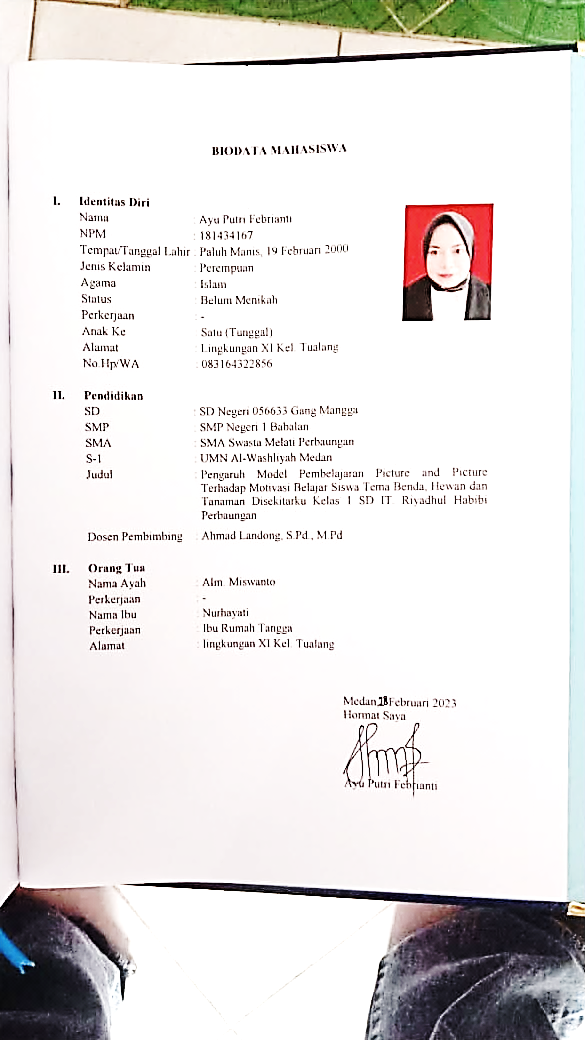 AYU PUTRI FEBRIANTI
NPM.18141434167